GSE Algebra 1				7.7 – Exponential shifts				Name: _________________Exponentials have two graphs, GROWTH and DECAY. 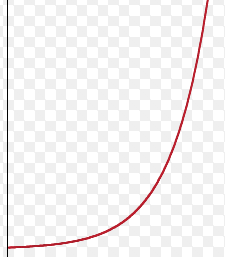 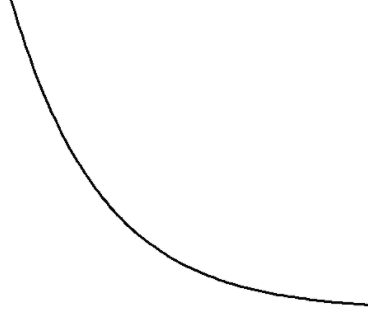 ALL OF THESE GRAPHS START AT (0, 1)!When you are in the exponent, you move _________  or _________ (think opposite) When you are in the back of the equation (_____________) you move _____ or _________BIG DIFFERENCE BETWEEN GROWTH AND DECAY IS Write the equations for the following specific scenarios. An exponential growth that has been shifted right 5 units and down 3 units. A quadratic that has been reflected over the x-axis and left 3 units. An exponential decay that has been vertically stretch by a factor of 10. An exponential growth that has an asymptote of 4 and moved right 2 units. A quadratic that has been horizontally stretched by ¼ and moved down 6 units. A line that has a slope of 10 and a y-intercept of 2. An exponential decay that has been vertically shrunk by a factor of 1/6 and reflected over the x-axis. An exponential growth that has been moved left 8 units and has an asymptote of -4. GROWTHPARENT GRAPHAsymptote:                                    y-int: 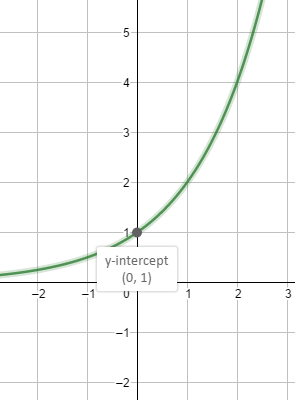 How do we move? Asymptote:                                        y-int: 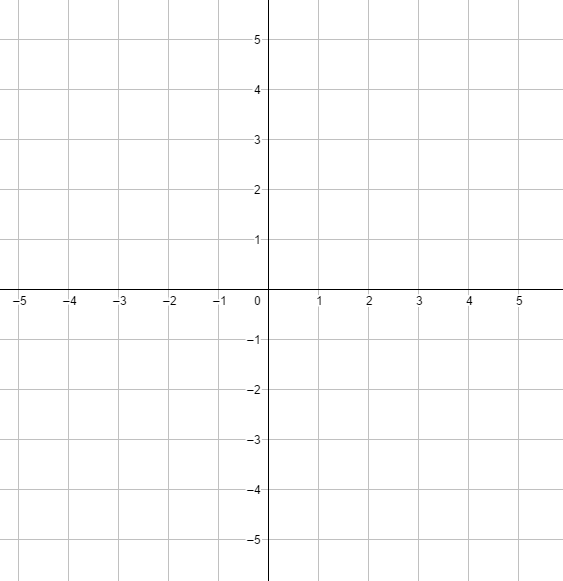 How do we move? Asymptote:                                        y-int: How do we move? Asymptote:                                        y-int: How do we move? Asymptote:                                        y-int: How do we move? Asymptote:                                        y-int: How do we move? Asymptote:                                        y-int: How do we move? Asymptote:                                        y-int: DECAYHow do we move? Asymptote:                                        y-int: How do we move? Asymptote:                                        y-int: How do we move? Asymptote:                                        y-int: How do we move? Asymptote:                                        y-int: 